                                            Уважаемые родители!!!

с 06.04.2020 года Красногорская ДШИ  переходит на дистанционное обучение.
просим всех родителей заполнить согласие по образцу и отправить его любым удобным для вас способом.(Распечатать согласие, заполнить от руки, сделать скан, фото в хорошем качестве или переписать собственноручно).
отправляем скрин, фото заполненного согласия своему преподавателю или на почту ДШИ  - krartschool@yandex.ru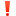  преподавателями будут подготовлены задания с методическими рекомендациями по предметам для самостоятельного выполнения дома. Задания будут отправятся личным сообщением , через группы ВK , и других мобильных интернет -ресурсов.
дистанционная форма общения - новая форма для преподавателей, учащихся и родителей. Просим понимания и поддержки!

БУДЬТЕ ЗДОРОВЫ! БЕРЕГИТЕ СЕБЯ!